RBFFS Call 
Wed, Mar 6, 2019 1:00 PM - 2:00 PM MST 
Agenda:Roll call (GoToMeeting screen capture) (10 min)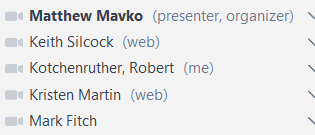 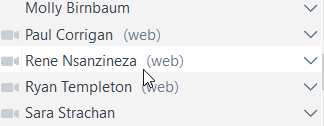 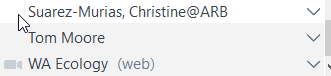 Note taker: Bob KotchenrutherMatt Mavko – presentation slide deck attached to meeting invite (35 min)Matt walked through slide deck.  After slide 8 – Matt stops for questions.Tom – should the slide deck be converted to a white paper?Matt – yes can do, but suggests coalescing white paper around key questions.  Askes for agreement.Sara – yes.  Also likes using existing data and methods to free up time and resources to focus on key questions.  Want to see literature behind slide deck.  Matt – for literature, can everyone use google drive?  No dissent.  Back to slides.Questions & Discussion after slide deck (10 min)Matt – should he send out a survey on key questions – to ask for suggestions & concerns, so people have time to digest info in slide deck?  Molly (AK) – For developing multi-year means – wouldn’t want to put highest fire years in there – based on AK experience.Matt – will look into AK info that was sent.Tina – likes eco regional approach – likes idea of looking at 2014 to see whether it was typical or not – Question:  Will Rx fire vs. Ag. be treated same in projections – Ag is in same place, Rx changes, wild changes.  Need to look and treat each type differently.Matt – For projections, each will be treated differently.  Ag. maybe held constant.  He wouldn’t lump Ag in with Rx.  Tina agrees.  Tom – FLM comments?  Mark F. – Agrees with Matt and Tina.  Likes ecosystem-by-ecosystem approach.  Don’t group all together in forecast approach.  Next call March 19, 11 – 12:30 pm MDTCombined call with Fire and Smoke Workgroup  Action Items:Re-read Matt’s presentation from call (https://drive.google.com/open?id=1aSLRaSCBofoeRbctsQ9Wp3Q3yV8atxBV) and prepare answers to his questions.Read materials of interest posted on Google Drive site.